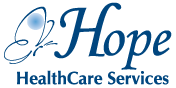 Hope Hospice and Community Services, Inc.Presentation to the Lee County Legislative DelegationI.	Hospice IssuesImportance of Funding to Hospice Care in Florida Importance of Preserving the CON process for HospicesII.		Program for All-Inclusive Care for Elders (PACE) Description of Program Objectives and ServicesCost savings and cost predictability of PACE to the stateRole of PACE in Medicaid Managed Care ReformProgram FlexibilityExpansion of Capacity for Existing ProgramsExpedited Eligibility DeterminationIII.		The Role and Services of Hope in Long Term Care and Community 	ServicesBrief Update on Services Currently Being Provided to Lee Residents by Hope Role of Hope in Medicaid Managed Care ReformIV.	Florida Hospice and Palliative Care Association Priorities	Pass a Controlled Substances Glitch Bill that exempts physicians prescribing to hospice and palliative care patients from Prescription Drug Monitoring Programs (PDMP) requirements Assure that the continued problems hospice providers are experiencing with Medicaid Managed Care plans are addressed 